PEDIDO DE INFORMAÇÕES nº 59/2018Considerando que recebemos muitas reclamações de munícipes, inclusive de pessoas portadoras de necessidades especiais, referentes às péssimas condições em que se encontram as calçadas e também devido à falta de rebaixamento das guias, pois foram pintadas muitas faixas de pedestres no centro da cidade, mas as guias não foram rebaixadas, dificultando, assim, a vida de muitas pessoas, principalmente de cadeirantes;Considerando que andamos com frequência pela região central e em vários bairros, inclusive aos sábados, sendo que há um grande fluxo de pedestres no centro da cidade; eConsiderando que as pessoas com mobilidade reduzida se deparam com calçadas com diversos buracos e que os cadeirantes, muitas vezes, precisam pedir a ajuda de transeuntes para poderem subir ou descer das calçadas devido à falta do rebaixamento,REQUEREMOS à Excelentíssima   desta ,  e    , cumpridas as  , seja encaminhado ao   Municipal de Jacareí o   de :A Secretaria de Mobilidade Urbana possui algum cronograma para a realização de rebaixamento das guias e a manutenção das calçadas? Em caso positivo, informar quais as datas previstas.Enviamos fotos dos locais e, ao  de , subscrevemos. das , 11 de abril de 2018.VALMIR DO PARQUE MEIA LUAVereador – Líder do PSDCVice-Presidente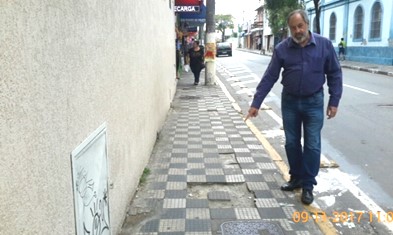 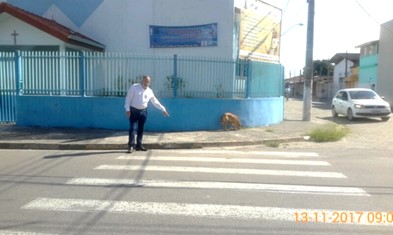 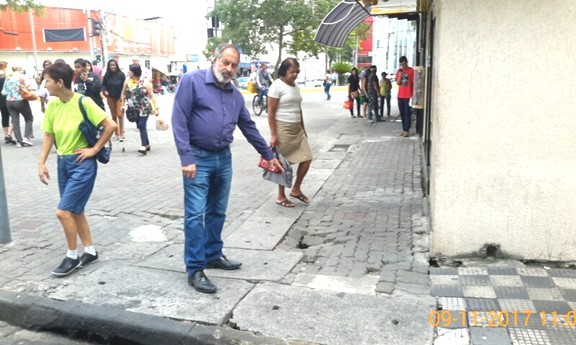 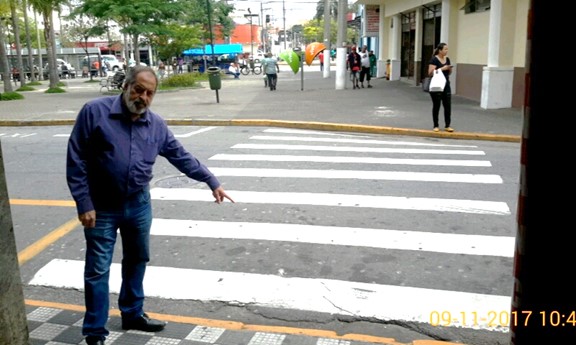 :Requer informações acerca da execução de serviços de manutenção de calçadas e de rebaixamento de guias.